Publicado en Madrid el 23/12/2022 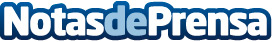 Los retos del 2023 para la fotovoltaica serán el almacenamiento de los excedentes, adjudicación de ayudas y bonificaciones por parte de las CC. AA y mayor divulgación, según SotySolarEn España en 2022 ha crecido un 11% la energía solar en términos de potencia instalada, España seguirá siendo el segundo mercado de la Unión Europea en energía solar en 2023. Según SotySolar, compañía especializada en energía fotovoltaica para el autoconsumo eléctrico, con una instalación fotovoltaica se consigue un ahorro de hasta el 70% en la factura, y si se cuenta con baterías, se puede alcanzar alrededor de un 85%Datos de contacto:Prensa SotySolar916611737Nota de prensa publicada en: https://www.notasdeprensa.es/los-retos-del-2023-para-la-fotovoltaica-seran_1 Categorias: Nacional Ecología Sostenibilidad Sector Energético http://www.notasdeprensa.es